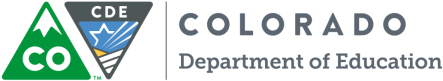 School Bullying Prevention and Education Grant Program ApplicationApplicant Name:   Section A:  Needs Assessment Not Addressed or Met No Criteria(information not provided)Met One Criterion Well(requires additional clarification)Met All Criteria Well(concise and thoroughly developed, high quality response)Describe your need for bullying prevention and education, based on an analysis of data.  Address:                                            Frequency and severity of bullying behavior (e.g., office discipline referrals and other discipline data (e.g., harassment, aggressive behaviors, disrespect);andParent, Teacher, and community input.047Briefly identify current and previous attempts to reduce the frequency and severity of bullying behavior. Address:What programs were used and how school, family, and community involvement was utilized; andThe successes and areas for continued improvement of previous efforts.047Describe efforts to provide a positive school climate that serves as a foundation for effective bullying prevention. See the website for recommended practices for building positive school climate. Address:The school-wide behavior expectations that have been, or will be, established; andThe positive recognition systems that are currently used, or will be used, to reinforce expected behaviors.047Describe how data are used to inform school climate practices. Address:The discipline referral system that has been used, or will be used, to respond to inappropriate behaviors; andThe problem solving procedures that have been used, or will be used, to improve school climate based on data.047Section B:  Program Description Not Addressed or Met No Criteria(information not provided)Met One Criterion Well(requires additional clarification)Met All Criteria Well(concise and thoroughly developed, high quality response)Clearly indicate:The evidence-based best practice for preventing bullying that will be implemented; and How the evidence-based program will address the school’s needs.See the CDE bullying prevention website for recommended practices along with descriptions. 047Describe:The process for designating/hiring an Implementation Coach that will provide support to school(s) regarding grant implementation; and The planned activities of the Implementation Coach including a draft of the job description that will be used. (See Attachment B for a list of Implementation Coach Competencies).047Clearly describe the methods that will be used to ensure implementation of the chosen evidence-based best practice in bullying prevention as required by the chosen program.  See website for recommended implementation tools and strategies. Address:Training and technical assistance for the Bullying Prevention Committee (BPC) and school staff; andTools that will be used to measure implementation, along with the process for problem-solving around those data.047Describe:The integration of the BPC into a team at each school (e.g., teachers, family members) who will advise the school administration concerning the severity and frequency of bullying incidents and lead the bullying prevention efforts in each school; andThe process for developing and revising that team.047Fully describe how families and the community will be included in bullying prevention efforts. Address how information will be shared regarding:The policies and ongoing prevention and education efforts to reduce the frequency of bullying; andThe strategies for including families and the community in school bullying prevention implementation.047Address how:Student leadership will be included in the implementation of bullying prevention strategies (e.g., regular student meetings with staff); and Student voice will be included in the development of bullying prevention strategies (e.g., student suggestions considered by BPC).047Describe the methods that will be used to ensure sustainability of the chosen evidence-based best practice beyond the life of the grant. See website for recommended strategies. Address:How grantees will ensure that grant-funded bullying prevention strategies will be implemented beyond the life of the grant (e.g., diversification of financial opportunities); andIntegration into school, family, and community systems.047Section C:  Policies Not Addressed or Met No Criteria(information not provided)Met One Criterion Well(requires additional clarification)Met All Criteria Well(concise and thoroughly developed, high quality response)Describe:The current district safe school plan; and How the current district safe school plan will be revised (if necessary) to improve bullying prevention and education. See website for a list of district safe school plans and recommended strategies for improvement. 047Describe the following for students accused of engaging in bullying behaviors:The provisions for adequate due process; and Safeguards (e.g., restorative justice strategies, lack of zero-tolerance policy for bullying).047Section D: Evaluation & ReportingNot Addressed or Met No Criteria(information not provided)Met One Criterion Well(requires additional clarification)Met All Criteria Well(concise and thoroughly developed, high quality response)Indicate (1) the student impression survey from the list below that will be used to measure frequency and severity of bullying and (2) describe why this survey was selected. See website for recommended surveys along with descriptions. Snapshot Survey (Electronic Version)Snapshot Survey (Paper-and-Pencil Version)Peer Relations Survey (Electronic Version)Peer Relations Survey (Paper-and-Pencil Version)Two-Question Survey (Electronic Version)Two-Question Survey (Paper-and-Pencil Version)Other Survey (Electronic Version)Other Survey (Paper-and-Pencil Version)047Describe the procedures for:Gaining parent and student opt-in permission to complete the above survey; andStrategies to advertise the survey and gain at least 60% opt-in permission. 047Describe the procedures for the distribution, collection, standardization, and analysis of student impression survey data collected. Address:When the survey will be administered and how data will be reported; andHow data will be used to inform the prevention efforts.See website for recommended procedures.047Describe the procedures that: Ensure the confidentiality of each student’s answers to the student impression survey; and Clarify that the completion of surveys will be anonymous and voluntary.See website for recommended procedures.047Provide a description of any measures other than a student survey that will be used to assess:Bullying frequency;  andBullying severity. See website for other potential measures.047Section E: Budget Narrative & Electronic Budget(Electronic Budget Form does not count toward page limit)Not Addressed or Met No Criteria(information not provided)Met One Criterion Well(requires additional clarification)Met All Criteria Well(concise and thoroughly developed, high quality response)Describe: All expenditures contained in the electronic budget and connect all expenditures to project objectives and activities; and How the funds awarded under the program will be used to supplement, not supplant, the level of funds available for programs and activities already provided to the students, school, families, and community. Note: The costs of the proposed project as presented in the electronic budget must be reasonable and the budget sufficient in relation to the objectives, design, scope and sustainability of project activities. 047